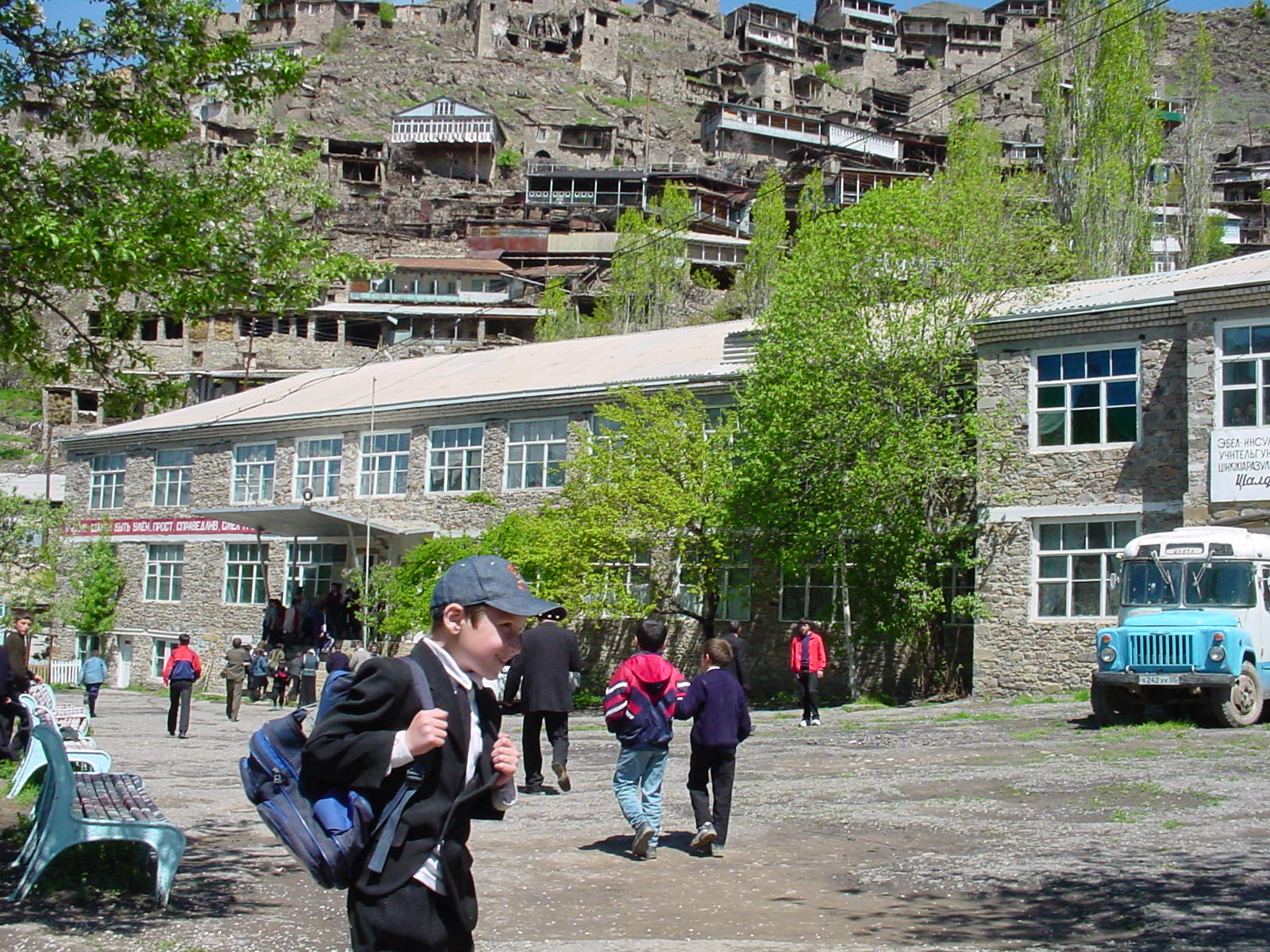                           Достижения          ш к о л ы1.Олимпиада (районный этап)2016-2017 учебный год1) Омаргаджиева П.Р.- первое место (англ.язык)  2) Гаджиев М.Г.- первое место   (мат-ка)- 2016 учебный год.1)Абдурахманова А.И.-первое место(русс.яз)2)Инусова П.М- второе место(русс.яз)3)Магомедова П.Г.- третое место(русс.яз)2014-2015 учебный год.1)Абдурахманова А.И.-первое место(русс.яз)2)Гаджиев М.Г.-первое место(мат-ка)3)Омаргаджиева П.Г.- второе место(англ.язык)2013-2014 учебный год.1)Абдурахманова А.И.- 1 место(рус.яз)2)Абдулаев М.М.- 2 место(биология)3)Магомедова Х.А.-3 место(химия)«Учитель года»1.Магомедов Г.М.-1995г.-1 место; 1998г.-1место(район.).                     Призер республиканского конкурса2.Абдулаев М.М.-2005г.-1место;Призер республиканского конкурса «Учитель года-2005г.»3.Абдурахманова А.И.-   2012г.-1место;   2015г.-1место.4.Гаджиева П.И.   -2014г.-     1место5.Магомедов М-с.А. -2017уч.г-     3 место6.Ахбердилов А.А.-2005-  2место;   2010-2место;                     2013-1место в республике                          2013г.    -     «Учитель года России» -           обладатель малого хрустального пеликанаКонкурс «Самый классный классный»              1.Омаргаджиева П.Р.-  2 место в районе                                     2016-2017 учебный годКонкурс «Молодой специалист»          1.Омаргаджиева П.Р.-1 место в районе                                       2016-2017 учебный годКонкурс(республиканский)             « Использование ИКТ         в образовательном процессе».Абдулаев М.М.-1место2012-2013 учебный годГрант «Лучший  учитель  России»Гаджиев М.Г-2006г.Магомедов Г.М-2008г.     3.Ахбердилов А.А-2009г. и 2013г.Абдулаев М.М.-2011г.Абдулбутаева П.С.-2013г.2013-2014 учебный год.     Зональные соревнования по вольной борьбе                          в с.Хебда 23.11.13г.1-е местоАбдулбутаев М.Г-32 кг.2-е местоГусейнов АлдухИбрагимхалилов ИбрагимМагомедов Магомед         Чемпионат Дагестана среди учащихся                                  Мин.образованияГусейнов А-2 место.Первенство ДЮСШ им.С.Асиятилова по в/ борьбе1-е местоИнусов Гусейн-54 кг.Магомедов М.Г-35кг.2-е местоГусейнов А-63кг.Хайбулаев Ш-42кгДамадаев Г-38кгДжамалов М-35кгАлхилов Д-45кгМагомедов А-24кг3-е местоИбрагимхалилов И-45кгДамадаев Н-35кгРайонные соревновангия по вольной борьбена призы братьев Абдаловых1-е местаАбдулбутаев М-32кгДамадаев Н-35кгИнусов Г-54кг2-е местаМагомедов М-35кгДамадаев Г-38кгАлхилов Д-50кг3-е местоГусейнов А-63кг2014-2015 учебный годЧемпионат Дагестана по в/борьбе на призы М.М.Айламагомедовича.Гусейнов Алдух -3 местоПервенство ДСЮШ им.С.Асиятилова по в/борьбе1-е местаГусейнов АлдухАлхилов Дибир2-е местаМуртазалиев МАбдулбутаев МНуров МДамадаев ГМагомедов М.А3-е местаАлиев МДжамалов АГитиномагомедов ГМагомедов АМуртазалиев ГЗональные соревнования по в/борьбе с. ХебдаГусейнов А-1местоАбдулбутаев М-1местоИнусов Г-2место2015-2016 учебный годЗональные соревнования по в/борьбе в с. Хебда2-е местаАлхилов ДМагомедов МАбдулбутаев МЧемпионат Дагестана по вольной борьбе      на призы М.М Айламагомедовича1-е местаАлхилов ДибирДамадаев Нурмагомед Джамалов АрипАбдулбутаев  МагомедМуртазалиев Гусейн2-е местаМагомедов МагомедДжамалов МурадМагомедов Абдурахмангаджи3-е местаМагомедов МагомедМагомедов ОмайлоМагомедов МагомедАлиев ИбрагимДамадаев Магомед Алхилов ЯкубМуртазалиев АбдурахманПервенство района по вольной борьбена призы Османовых1-е местаАлхилов ДибирМагомедов МагомедАбдулбутаев Магомед2-е местоМуртазалиев Гусейн3-е местаДамадаев НурмагомедДжамалов Арип2016-2017 учебный годСборная   Шамильского  районаГаджиев Гаджимагомед - 3местоМеждународный турнир по в/борьбе в г.МахачкалаАбдулбутаев Магомед-1 место.